Тема урока № 13 :  Расстояние до звезд и способы его определенияДля сравнительно близких звезд, удаленных на расстояние, не превышающие нескольких десятков парсек, расстояние определяется по параллаксу способом, известным уже двести лет. При этом измеряют ничтожно малые угловые смещения звезд при их наблюдении с разных точек земной орбиты, то есть в разное время года.Параллаксы даже самых близких звезд меньше 1". С понятием параллакса связано название одной из основных единиц в астрономии – парсек. Парсек – это расстояние до воображаемой звезды, годичный параллакс которой равен 1":где R – расстояние в парсеках, p – годичный параллакс в секундах.1 парсек = 3,26 светового года = 206 265 астрономических единиц = 3,083•1015 м.Метод параллакса является на данный момент наиболее точным способом определения расстояний до звезд, однако он не применим к звездам, отстоящим от нас на расстояние больше, чем 300 пк. Слишком малые смещения положения звезд надо измерять – меньше одной сотой доли секунды дуги!Расстояние до звезды можно получить и другим путем, например, по наблюдениям периода цефеид.Расстояние до звезд можно оценить методом спектрального параллакса. График зависимости отношения интенсивности определенных пар спектральных линий от абсолютной звездной величины звезд строится по интенсивности линий в спектрах тех звезд, расстояние до которых надежно определено. Поэтому по спектральным линиям можно оценить светимость звезды, а затем найти расстояние до нее.Пространственные скорости звезд и движение Солнечной системы.Тема урока № 14: ФИЗИЧЕСКАЯ ПРИРОДА ЗВЕЗДВы уже знаете, что звезды — это далекие солнца, поэтому, изучая природу звезд, мы будем сравнивать их физические характеристики с физическими характеристиками Солнца.1. Цвет и температура звезд. Во время наблюдений звездного неба вы могли заметить, что цвет звезд различен. Подобно тому как по цвету раскаленного металла можно судить о его температуре, так цвет звезды свидетельствует о температуре ее фотосферы. Вы знаете, что между максимальной длиной волны излучения и температурой существует определенная зависимость (29). У различных звезд максимум излучения приходится на разные длины волн. Например, наше Солнце — желтая звезда. Такого же цвета Капелла, температура которой около 6000 К. Звезды, имеющие температуру 3500—4000 К, красноватого цветка (Альдебаран). Температура красных звезд (Бетельгейзе) примерно 3000 К. Самые холодные из известных в настоящее время звезд, имеют температуру менее 2000 К.  Такие звезды доступны наблюдениям в инфракрасной части спектра.Известно много звезд более горячих, чем Солнце. К ним относятся, например, белые звезды (Спика, Сириус, Вега). Их температура порядка 104—2•104 К. Реже встречаются голубовато-белые, температура фотосферы которых 3•104— 5•104 К. В недрах звезд температура не менее 107 К.2. Спектры и химический состав звезд. Важнейшие сведения о природе звезд астрономы получают, расшифровывая их спектры. Спектры большинства звезд, как и спектр Солнца, представляют собой спектры поглощения: на фоне непрерывного спектра видны темные линии.Сходные между собой спектры звезд сгруппированы в семь основных спектральных классов. Они обозначаются прописными буквами латинского алфавита:О — В — A — F — G — К — Ми располагаются в такой последовательности, что при переходе слева направо цвет звезды меняется от близкого к голубому (класс О), белому (класс А), желтому (класс G), красному (класс М). Следовательно, в этом же направлении от класса к классу происходит убывание температуры звезд. Таким образом, последовательность спектральных классов отражает различие цвета и температуры звезд. Внутри каждого класса существует разделение еще на десять подклассов. Например, спектральный класс F имеет такие подклассы:F0 — F1 — F2 — F3 — F4 — F5 — F6 — F7 — F8 — F9.Солнце относится к спектральному классу G2.В основном атмосферы звезд имеют сходный химический состав: самыми распространенными элементами в них, как и на Солнце, оказались водород и гелий. Разнообразие звездных спектров объясняется, прежде всего тем, что звезды имеют разную температуру. От температуры зависит физическое состояние, в котором находятся атомы вещества в звездных атмосферах, и вид спектра. При невысоких температурах (красные звезды) в атмосферах звезд могут существовать нейтральные атомы и даже простейшие молекулярные соединения (С2,CN, TiO, ZrO и др.). В атмосферах очень горячих звезд преобладают ионизованные атомы.Кроме температуры, вид спектра звезды определяется давлением и плотностью газа ее фотосферы, наличием магнитного поля, особенностями химического состава.3. Светимости звезд. Звезды, как и Солнце, излучают энергию в диапазоне всех длин волн электромагнитных колебаний. Вы знаете, что светимость (L) характеризует общую мощность излучения звезды и представляет одну из важнейших ее характеристик. Светимость пропорциональна площади поверхности (фотосферы) звезды (или квадрату радиуса R) и четвертой степени эффективной температуры фотосферы (Т) (см. формулы 26, 27), т. е.(45)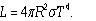 Формула, связывающая абсолютные звездные величины и светимости звезд, аналогична известному вам соотношению между блеском звезды и ее видимой звездной величиной (39), т. е.(46)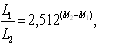 где Ll и L2 — светимости двух звезд, а М, и М2 - их абсолютные звездные величины.Если в качестве одной из звезд выбрать Солнце, то(46')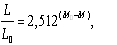 где буквы без индексов относятся к любой звезде, а со значком  — к Солнцу.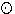 Принимая светимость Солнца за единицу (), получим: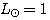 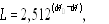 или(47)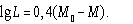 По формуле (47) можно вычислить светимость любой звезды, у которой известна абсолютная звездная величина.4. Радиусы звезд. Используя самую современную технику астрономических   наблюдений, удалось в настоящее время непосредственно измерить угловые диаметры (а по ним, зная расстояние, и линейные размеры) лишь нескольких звезд. В основном астрономы определяют радиусы звезд другими методами. Один из них дает формула (45). Если известна светимость Lи эффективная температура Т звезды, то, используя формулу (45), можно вычислить радиус звезды R, ее объем и площадь фотосферы.Определив радиусы многих звезд, астрономы убедились в том, что существуют звезды, размеры которых резко отличаются от размеров Солнца. Наибольшие размеры у сверхгигантов. Их радиусы в сотни раз превосходят радиус Солнца. Например, радиус звезды w Цефея примерно в 1200 раз превосходит солнечный. Звезды, радиусы которых в десятки раз превосходят радиус Солнца, называются гигантами. Звезды, по размерам близкие к Солнцу или меньшие, чем Солнце, относятся к карликам. Среди карликов есть звезды, которые меньше Земли или даже Луны. Открыты звезды и еще меньших размеров (см. § 26).5. Массы звезд. Масса звезды — одна из важнейших ее характеристик. Массы звезд различны.  Однако,  в отличие от светимостей и размеров, массы звезд заключены в сравнительно узких пределах: самые массивные звезды обычно лишь в десятки раз   превосходят Солнце, а наименьшие массы звезд порядка . Основной метод определения масс звезд дает исследование двойных звезд (§ 26); обнаружена зависимость между  светимостью и  массой звезды (§ 25).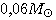 6. Средние плотности звезд. Так как размеры звезд различаются значительно больше, чем их массы, то и средние плотности звезд сильно отличаются друг от друга. У гигантов и сверхгигантов плотность очень мала. Например, плотность Бетельгейзе около 10-3 кг/м3. Вместе с тем существуют чрезвычайно плотные звезды. К ним относятся небольшие по размерам белые карлики (их цвет обусловлен высокой температурой). Например, плотность белого карлика Сириус В более 4•107 кг/м3. В настоящее время известны значительно более плотные белые карлики (1010—1011 кг/м3). Огромные плотности белых карликов объясняются особыми свойствами вещества этих звезд, которое представляет собой атомные ядра и оторванные от них электроны. Расстояния между атомными ядрами в веществе белых карликов должны быть в десятки и даже сотни раз меньше, чем в обычных твердых и жидких телах, с которыми мы встречаемся в земных условиях. Агрегатное состояние, в котором находится это вещество, нельзя назвать ни жидким, ни твердым, так как атомы белых карликов разрушены. Мало похоже это вещество на газ или плазму. И все-таки его принято считать «газом», учитывая, что расстояние между частицами даже в плотных белых карликах во много раз больше, чем сами ядра атомов или электроны.СВЯЗЬ МЕЖДУ ФИЗИЧЕСКИМИ ХАРАКТЕРИСТИКАМИ ЗВЕЗД1. Диаграмма «спектр — светимость». В начале нынешнего века голландский астроном Э. Герцшпрунг (1873—1967) и американский астроном Г. Рассел (1877—1957) независимо друг от друга обнаружили, что существует связь между спектрами звезд и их светимостями. Эта зависимость, полученная  путем  сопоставления  данных  наблюдений,  представлена диаграммой (рис. 83): по горизонтальной оси отложены спектральные классы (или температуры) звезд, а по вертикальной — светимости (или абсолютные звездные величины звезд).Каждойзвезде соответствует точка диаграммы, получившей название диаграммы «спектр — светимость» или диаграммы Герцшпрунга — Рассела (Г — Р). Если бы спектральные классы и светимости звезд оказались независимыми физическими характеристиками, то в расположении точек на диаграмме не было бы закономерностей. Но точки на диаграмме группируются в пределах нескольких областей, названных последовательностями. Подавляющее большинство звезд принадлежит главной последовательности, простирающейся от горячих сверхгигантов до холодных красных карликов. Рассматривая главную последовательность, можно заметить, что, чем горячее относящиеся к ней звезды, тем большую светимость они имеют. Обособленно от главной   последовательности  в  разных  частях диаграммы сгруппированы гиганты,  сверхгиганты ибелые карлики.Диаграмма «спектр — светимость» показывает, что звезды данного спектрального класса не могут иметь произвольную светимость и, наоборот, звезды с определенной светимостью не могут иметь любую температуру. Диаграмма «спектр — светимость» отражает важную закономерность в мире звезд, основываясь на которой астрономы исследуют эволюцию звезд (§ 31).2.Соотношение «масса — светимость». Существует связь между массой звезды и ее светимостью. Наглядное представление об этом дает диаграмма (рис. 84), по одной оси которой отложены массы звезд, а по другой — их светимости (или абсолютные звездные величины). Из диаграммы видно, что, чем больше масса звезды, тем больше ее светимость. Светимость пропорциональна примерно четвертой степени массы звезды (L~m4).3*. Вращение звезд различных спектральных классов. Вы знаете, что наше Солнце вращается вокруг оси, причем его вращение легко обнаружить по перемещению деталей фотосферы (например, пятен). Рассмотреть какие-либо детали хотя бы на ближайших звездах почти невозможно даже в самые крупные современные телескопы. Однако, анализируя спектры звезд, удалось на основе эффекта Доплера доказать, что звезды тоже вращаются вокруг осей, и определить   скорости вращения. Некоторые звезды (преимущественно относящиеся к спектральным классам О и В) вращаются с очень большой скоростью, достигающей на экваторе 200—400 км/с, т. е. в 100—200 раз быстрее Солнца.Тема урока № 15: Двойные звездыУченые утверждают, что двойные звезды составляют примерно половину всех звезд нашей галактики. Двойная звезда представляет собой систему, состоящую из двух объектов (звезд), связанных между собой гравитационными силами. Обе звезды, входящие в систему, вращаются вокруг общего центра их масс. Расстояния между звездами могу отличаться, равно как и масса этих звезд, а также их размеры. Обе звезды, входящие в гравитационную систему, могут иметь, как схожие, так и отличительные характеристики. Например, звезда А может иметь большую массу или размер, чем звезда В.Двойные звезды помечают латинскими буквами традиционно. Обычно буквой «А» помечают более яркого и массивного компаньона. Буквой «В» — менее яркую и массивную звезду.Ярким примером системы двойной звезды выступает ближайшая к нам звездная система – Альфа Центавра А и В. Она представляет собой целостную систему из двух звезд. Сама же Альфа Центавра состоит из трех компонентов. Если взглянуть на эту звезду, не прибегая к помощи различных оптических приборов, невооруженным глазом она будет визуально восприниматься, как одна звезда. Если посмотреть на нее через телескоп, то мы отчетливо увидим два, а то и три компонента этой системы. В качестве других примеров двойных звезд можно привести систему Бета Лиры, систему Бета Персея (Алголь), Сириус и другие звезды.Происхождение и эволюция двойных звездПроисхождение и эволюция двойных звезд происходит, в принципе, по тому же сценарию, что и у обычных звезд. Однако есть некоторые нюансы, которые отличают происхождение и эволюцию двойных систем от происхождения и эволюции одиночных светил.Эволюция тесной двойной системы в представлении художникаКак и одинарные звезды, двойные системы образуются под влиянием гравитационных сил из газопылевого облака. В современной астрономии существует три наиболее популярных теории образования двойных звезд. Первая из них связывает образование двойных систем с разделением на раннем этапе общего ядра протооблака, которое послужило материалом для возникновения двойной системы. Вторая теория связана с фрагментацией протозвездного диска, в результате чего могут появиться не только двойные, но и многократные системы звезд. Происходит фрагментация протозвездного диска на более позднем этапе, чем фрагментация ядра. Последняя теория гласит, что образование двойных звезд возможно путем динамических физико-химических процессов внутри протооблака, которое служит материалом для образования звезд.

Введение. Переменные звезды — это звезды, блеск которых изменяется. У одних переменных звезд блеск изменяется периодически, у других наблюдается беспорядочное изменение блеска. К периодическим переменным звездам относятся, например,   затменные переменные звезды, которые, как вы знаете, представляют собой двойные  системы. Однако, в отличие от них, известны десятки тысяч одиночных звезд, блеск которых меняется вследствие происходящих на них физических процессов.  Такие звезды называются физическими переменными. Их открытие  и исследование позали, что многообразие звезд проявляется не только в том, что  звезды  отличаются  друг  от  друга массами, размерами, температурами, светимостями и спектрами, но и в том, что некоторые из этих физических характеристик не остаются неизменными у одних и тех же звезд.2.Цефеиды. Цефеиды — это   весьма  распространенный и очень важный  тип физических переменных звезд. Им присущи особенности звезды δ Цефея. Чем же замечательна эта звезда? Рассмотрим рисунок 86. На нем изображена кривая блеска δ Цефея, т. е. той звезды, которая стала «родоначальницей» цефеид. Из графика видно, что блеск δ Цефея  непрерывно изменяется с периодом 5,4д и амплитудой 1т. Блеск  возрастает быстрее,  чем  ослабевает после максимума. Форма  кривой все время  в точности повторяется. Значит, δ Цефея — периодическая переменная звезда. Существуют цефеиды с меньшими периодами (до нескольких часов) и большими (до нескольких десятков суток).Исследование спектров цефеид показывает, что вблизи максимума блеска фотосферы этих звезд приближаются к нам с наибольшей скоростью, а вблизи минимума — с наибольшей скоростью  удаляются  от  нас.  Это  следует  из  анализа смещений линий в спектрах цефеид на основе эффекта Доплера.С движением фотосферы звезды, а значит, и с изменением ее размеров мы встречаемся впервые. В самом деле, у Солнца и других подобных ему звезд размеры практически не меняются. Следовательно, в отличие от таких стационарных звезд, цефеиды — нестационарные звезды. Цефеиды — это пульсирующие звезды, которые периодически раздуваются и сжимаются. В процессе пульсации цефеиды изменяется и температура ее фотосферы. Самую высокую температуру звезда имеет в максимуме блеска.Междупериодом пульсации долгопериодических цефеид и светимостью этих звезд существует зависимость, получившая название «период — светимость» (рис. 87). Если из наблюдений известен период изменения блеска цефеиды, то, пользуясь зависимостью «период — светимость», можно определить ее абсолютную звездную величину, а тогда по формуле (41) легко вычислить расстояние до цефеиды, зная из наблюдений ее видимую звездную величину. Так как цефеиды относятся к звездам-гигантам и сверхгигантам (т. е. тем, которые имеют огромные размеры и светимости), то они видны с больших расстояний. Обнаруживая цефеиды в далеких звездных системах, можно определять расстояние до этих систем.Цефеиды не принадлежат к числу редко встречающихся звезд. Вероятно, многие звезды на протяжении своей жизни некоторое время бывают цефеидами. Поэтому изучение цефеид важно для понимания эволюции звезд.3*. Другие физические переменные звезды. Цефеиды — это лишь один из многочисленных типов физических переменных звезд. Первая переменная звезда была открыта в 1596 г. в созвездии Кита (Мира Кита, или Удивительная Кита). Это не цефеида. Ее колебания блеска происходят с периодом около 350д, причем блеск в максимуме достигает 3m, а в минимуме 9т(рис. 88). Впоследствии было открыто много других   долгопериодических звезд типа Миры Кита. Преимущественно это «холодные» звезды-гиганты спектрального класса М. Изменение блеска таких звезд, по-видимому, связано с пульсацией и периодическими извержениями горячих газов из недр звезды в более высокие слои атмосферы.Далеко не у всех физических переменных звезд наблюдаются периодические изменения. Известно множество звезд, которые относятся к полуправильным или даже неправильным переменным. У таких звезд трудно или вообще невозможно заметить закономерность в изменении блеска.4. Новые и сверхновые звезды. Мы уже видели, что, в отличие от Солнца и других стационарных звезд, у физических переменных звезд изменяются размеры, температура фотосферы, светимость. Среди различных видов нестационарных звезд особый интерес представляют новые и сверхновые звезды. На самом деле это не вновь появившиеся звезды, а ранее существовавшие, которые привлекли к себе внимание резким возрастанием блеска.При вспышках новых звезд блеск возрастает в тысячи и миллионы раз за время от нескольких суток до нескольких месяцев. Известны звезды, которые повторно вспыхивали как новые. Согласно современным данным, новые звезды обычно входят в состав двойных систем, а вспышки одной из звезд происходят в результате обмена веществом между звездами, образующими двойную систему. Например, в системе «белый карлик — обычная звезда (малой светимости)» взрывы, вызывающие явление новой звезды, могут возникать при падении газа с обычной звезды на белый карлик.Еще более грандиозны вспышки сверхновых звезд, блеск которых внезапно возрастает примерно на 19m! В максимуме блеска излучающая поверхность звезды приближается к наблюдателю со скоростью в несколько тысяч километров в секунду. Картина вспышки сверхновых звезд свидетельствует о том, что сверхновые — это взрывающиеся звезды.При взрывах сверхновых в течение нескольких суток выделяется огромная энергия — порядка 1041 Дж. Такие колоссальные взрывы происходят на заключительных этапах эволюции звезд, масса которых в несколько раз больше массы Солнца (§ 31).В максимуме блеска одна сверхновая звезда может светить ярче миллиарда звезд, подобных нашему Солнцу. При наиболее мощных взрывах некоторых сверхновых звезд может выбрасываться вещество со скоростью 5000—7000 км/с, масса которого достигает нескольких солнечных масс. Остатки оболочек, сброшенных сверхновыми звездами, видны долгое время как расширяющиеся газовые туманности (см. § 28). Обнаружены не только остатки оболочек сверхновых звезд, но и то, что осталось от центральной части некогда взорвавшейся звезды. Такими «звездными остатками» оказались удивительные источники радиоизлучения, которые получили название пульсаров. Первые пульсары были открыты в 1967 г.У некоторых пульсаров поразительно стабильна частота повторения импульсов радиоизлучения: импульсы повторяются через строго одинаковые промежутки времени, измеренные с точностью, превышающей 10-9 с! Открытые пульсары находятся от нас на расстояниях, не превышающих сотни парсек. Предполагается, что пульсары — это быстровращающиеся сверхплотные звезды, радиусы которых около 10 км, а массы близки к массе Солнца. Такие звезды состоят из плотно упакованных нейтронов и называются нейтронными. Лишь часть времени своего существования нейтронные звезды проявляют себя как пульсары.Вспышки сверхновых звезд относятся к редким явлениям. За последнее тысячелетие в нашей звездной системе наблюдалось всего лишь несколько вспышек сверхновых. Из них наиболее достоверно установлены следующие три: вспышка1054 г. в созвездии Тельца, в1572 г. — в созвездии Кассиопеи, в1604 г. — в созвездии Змееносца. Первая из этих сверхновых описана как «звезда-гостья» китайскими и японскими астрономами, вторая — Тихо Браге, а третью наблюдал Иоганн Кеплер. Блеск сверхновых1054 г. и1572 г. превосходил блеск Венеры, и эти звезды были видны днем. Со времени изобретения телескопа (1609 г.) в нашей звездной системе не наблюдалось ни одной сверхновой звезды (возможно, что некоторые вспышки остались незамеченными). Когда же появилась возможность исследовать другие звездные системы, в них стали часто открывать новые и сверхновые звезды.23 февраля 1987 г. сверхновая звезда вспыхнула в Большом Магеллановом Облаке (созвездие Золотой Рыбы) — самом большом спутнике нашей Галактики (рис. 89). Впервые после 1604 г. сверхновую звезду можно было видеть даже невооруженным глазом. До вспышки на месте сверхновой находилась звезда 12-й звездной величины. Максимального блеска 4m звезда достигла в начале марта, а затем стала медленно угасать. Ученым, наблюдавшим сверхновую с помощью телескопов крупнейших наземных обсерваторий, орбитальной обсерватории «Астрон» и рентгеновских телескопов на модуле «Квант» орбитальной станции «Мир», удалось впервые проследить весь процесс вспышки. Наблюдения проводились в разных диапазонах спектра, включая видимый оптический диапазон, ультрафиолетовый, рентгеновский и радиодиапазоны. В научной печати появлялись сенсационные сообщения о регистрации нейтринного и, возможно, гравитационного излучения от взорвавшейся звезды. Были уточнены и обогащены новыми результатами модели строения звезды в фазе, предшествующей взрыву.Расстояние до сверхновой (СН 1987 А) — не менее 160 тыс. св. лет (50 кпк). Поэтому на самом деле звезда вспыхнула не в1987 г., а на 160 тыс. лет раньше! Если бы вспышка произошла на расстоянии 10 пк от нас, то сверхновая освещала бы Землю лучше, чем Луна в полнолуние.Тема урока № 16: Наша Галактика. Другие галактики. МетагалактикаПонятие «галактика» в современном языке обозначает огромную звездную систему. Происходит оно от греческого слова «молоко, молочный» и было введено в обиход для обозначения нашей звездной системы. Она, как известно, видится нам как тянущаяся через все небо светлая полоса с молочным оттенком и названная поэтому «Млечный Путь». Именно в Млечном Пути сосредоточено подавляющее число звезд нашей Галактики, вот почему часто говорят: наша Галактика -- это Млечный Путь. Число звезд в ней - более 200 миллиардов, т.е. порядка триллиона (1012). Она имеет форму диска с утолщением в центре.Диаметр самого диска, т.е. диаметр нашей Галактики равен приблизительно 1021м -100 тыс световых лет, масса Галактики ~ 1042 кг. Рукава Галактики имеют спиральную форму, т.е. расходятся по спиралям от ядра. В одном из рукавов на расстоянии около 3ґ1020 м от ядра находится Солнце, расположенное вблизи плоскости симметрии. Самые многочисленные звезды в нашей Галактике -- это карлики (массой примерно в 10 раз меньше массы Солнца). Кроме одиночных звезд и их спутников (планет), есть двойные звезды и целые звездные скопления, движущиеся как единое целое (например, звездное скопление Плеяды). Их открыто в настоящее время более 1000. Шаровые скопления содержат красные и желтые звезды-гиганты и сверхгиганты. Кроме этого, в галактике есть туманности, состоящие в основном из газа и пыли. Межзвездное пространство заполнено разреженным межзвездным газом. Галактика вращается вокруг своего центра. Линейная скорость движения Солнца вокруг центра Галактики равна 250 км/с. Полный оборот по своей орбите Солнце делает примерно за 200 миллионов лет (2 * 108 лет). Этот период называется галактическим годом.В начале 20-го в. было доказано, что кроме нашей Галактики существуют и другие, также состоящие из миллиардов звезд. В совокупности они образуют нашу вселенную, или Метагалактику. Одна из ближайших к нам галактик -- Туманность Андромеды -- находится от нас на расстоянии, примерно 2,5 * 1022 м, - приблизительно 2.5 миллиона световых лет, ее диаметр равен 1.3 диаметра Млечного Пути, а масса практически равна массе нашей Галактики. По внешнему виду все галактики делятся на 3 основных типа: эллиптические, спиральные и неправильные.В 1963 г. во Вселенной были открыты квазизвездные, т.е. звездоподобные источники сильного радиоизлучения. Их назвали квазарами. Это - весьма удаленные от нас объекты Вселенной, расстояние до них порядка 1025 - 1026 м. Они находятся на периферии видимой Вселенной. К настоящему времени их насчитывается более тысячи. Квазары излучают огромное количество энергии. Так, квазизвездный объект размером с Солнечную систему может излучать в 10 раз больше энергии, чем Млечный Путь - наша галактика. По современным представлениям квазары - это активные ядра далеких галактик или сами эти галактики, которые мы видим "сбоку". Галактики образуют группы, группы образуют систему, крупные системы называются скоплениями: они состоят из сотен и тысяч галактик.Метагалактика (от мета... и Галактика), совокупность звёздных систем (галактик), частью которой является всё множество (около 1 млрд.) галактик, доступных современным телескопам. Наша Галактика, или система Млечного Пути, — одна из звёздных систем, входящих в состав М. Иногда М. неудачно называется Большой Вселенной. С возрастанием мощи телескопов становится доступной для наблюдений всё большая область М. (некоторые авторы называют М. только эту, доступную для наблюдений область).  Возможности конкретного исследования М. открылись после того, как в 20-х гг. 20 в. при помощи наибольших тогда телескопов удалось доказать, что многие из известных ранее светлых туманностей, звёздная природа которых долгое время оставалась под сомнением, являются в действительности гигантскими звёздными системами, подобными нашей Галактике (см. Внегалактическая астрономия).  Детальные исследования внегалактических объектов привели к открытию галактик разных типов, в частности радиогалактик, квазаров и др. В пространстве между галактиками находятся отдельные звёзды, а также межгалактический газ, космические лучи, электромагнитное излучение; внутри скоплений галактик, по-видимому, иногда содержится и космическая пыль (см. Межгалактическая среда).  Средняя плотность вещества в известной нам части М. оценивается различными авторами от 10-31 до 10-30 г/см3. Наблюдаются, однако, значительные местные неоднородности, иногда крупного масштаба, связанные с наличием структурных образований внутри М. Многие галактики составляют группировки различной степени сложности — двойные и более сложные кратные системы; скопления, включающие десятки, сотни и тысячи галактик; облака, содержащие десятки тысяч (и более) галактик. Так, например, наша Галактика и около полутора десятков ближайших к ней галактик являются членами небольшого скопления, т. н. местной группы галактик. Последняя, по-видимому, входит в состав гигантского облака, в центральном ядре которого находится скопление, содержащее несколько тысяч галактик и видимое в созвездиях Девы и Волос Вероники на расстоянии около 12—14 млн. пс (около 40 млн. световых лет) от нас. О размерах, форме и строении М. в целом пока ничего не известно. Распределение галактик в масштабе всей известной части М. не обнаруживает систематического падения плотности в каком-либо направлении, что могло бы указывать на приближение к границам М. Отсутствие такого падения плотности может свидетельствовать об относительно малых размерах известной нам области по сравнению с размерами М. Каковы бы ни были эти размеры, М. нужно рассматривать как огромную, но конечную совокупность галактик, обладающую в течение длительного времени определёнными особенностями строения и движения. К таким особенностям может относиться и взаимное удаление галактик, охватывающее всю М. или её часть. Т. о., М. представляет собой конечное и преходящее структурное образование в вечной и бесконечной Вселенной, содержащей, в частности, бесчисленное множество галактик.Тема урока №17: Происхождение и эволюция звездСейчас твердо установлено, что звезды и звездные скопления имеют разный возраст,от величины порядка 1010 лет (шаровые звездные скопления) до 106 лет для самыхмолодых (рассеянные звездные скопления и звездные ассоциации). Мы будем подробноговорить об этом ниже. Многие исследователи предполагают, что звезды образуютсяиз диффузной межзвездной среды. В пользу этого говорит положение молодых звезд впространстве - они сконцентрированы в спиральных ветвях галактик, там же, где имежзвездная газопылевая материя. Диффузная среда удерживается в спиральныхветвях галактическим магнитным полем. Звезды этим слабым полем удерживаться немогут. Поэтому более старые звезды меньше связаны со спиралями. Молодые звездыобразуют часто комплексы, такие, как комплекс Ориона, в который входит несколькотысяч молодых звезд. В комплексах наряду со звездами содержится большоеколичество газа и пыли. Газ в этих комплексах быстро расширяется, а это значит,что раньше он представлял собой более плотную массу.Сам процесс формирования звезд из диффузной среды остается пока не вполне ясным.Если в некотором объеме, заполненном газом и пылью, масса диффузной материи покаким-то причинам превзойдет определенную критическую величину, то материя вэтом объеме начнет сжиматься под действием сил тяготения. Это явление называетсягравитационной конденсацией. Величина критической массы зависит от плотности,температуры и среднего молекулярного веса. Расчеты показывают, что необходимыеусловия могут создаться лишь в исключительных случаях, когда плотность диффузнойматерии становится достаточно большой. Такие условия могут возникать врезультате случайных флуктуаций, однако не исключено, что увеличение плотностиможет происходить и в результате некоторых регулярных процессов. Наиболееплотными областями диффузной материи являются, по-видимому, глобулы и "слоновыехоботы" - темные компактные, непрозрачные образования, наблюдаемые на фонесветлых туманностей. Глобулы имеют вид круглых пятнышек, "слоновые хоботы" -узких полосок, которые вклиниваются в светлую материю ( 243). Глобулы и"слоновые хоботы" являются наиболее вероятными предками звезд, хотя прямымидоказательствами этого мы не располагаем. В качестве косвенного подтверждениямогут рассматриваться кометообразные туманности. Эти туманности выглядят подобноконусу кометного хвоста. В голове такой туманности обычно находится звезда типаТ Тельца - молодая сжимающаяся звезда. Возникает мысль, что звезда образоваласьвнутри туманности. В то же время сама туманность напоминает по форме ирасположению "слоновые хоботы".Очень многое в процессе звездообразования остается не ясным. Не всеисследователи соглашаются, например, с тем, что звезды образуются из диффузноймежзвездной материи. Советский астроном акад. В. А. Амбарцумян считает, чтозвезды образуются в результате расширения плотных тел неизвестной природы,которые непосредственно не наблюдаются. Мы будем придерживаться в дальнейшемболее общепринятой гипотезы образования звезд из межзвездной диффузной среды. .Итак, пусть по каким-то причинам облако межзвездной материи достигло критическоймассы и начался процесс гравитационной конденсации. Пылевые частицы и газовыемолекулы падают к центру облака, потенциальная энергия гравитации переходит вкинетическую, а кинетическая энергия в результате столкновений - в тепло. Облаконагревается и вследствие увеличения температуры возрастает его излучение. Онопревращается в протозвезду (звезда в начальной стадии развития). Судя по тому,что молодые звезды наблюдаются группами, можно думать, что в начале процессагравитационной конденсации облако межзвездной материи разбивается на несколькочастей и одновременно образуется несколько протозвезд.Полный поток энергии, излучаемой протозвездой, определяется, как можно показать,обычным законом масса - светимость, но размеры протозвезды значительно больше.Поэтому температура ее поверхности много меньше, чем у обычной звезды такой жемассы, и на диаграмме спектр - светимость протозвезды должны располагатьсясправа от главной последовательности. По мере сжатия протозвезды температура ееувеличивается, и она перемещается по диаграмме Герцшпрунга - Рессела сначалавниз, потом влево, почти параллельно оси абсцисс. Когда температура в недрахзвезды достигает нескольких миллионов градусов, начинаются термоядерные реакции.Сначала "выгорает" дейтерий, а затем литий, бериллий и бор. Сжатие в результатевыделения дополнительной энергии замедляется, но не прекращается совсем, так какэти элементы быстро оказываются израсходованными. Когда температура повышаетсяеще больше, начинают действовать протон-протонные реакции (для звезд с массой,меньшей 1,5 MЅ) или углеродно-азотный цикл (для звезд с большей массой). Этиреакции могут поддерживаться длительное время, сжатие прекращается и протозвездапревращается в обычную звезду главной последовательности. Давление внутри звездыуравновешивает притяжение, и она оказывается в устойчивом состоянии.Время гравитационного сжатия сравнительно невелико. Оно зависит от массыпротозвезды. Чем больше масса, тем быстрее протекает процесс гравитационнойконденсации. Протозвезды, имеющие такую же массу, как Солнце, сжимаются за 108лет. Время гравитационного сжатия для звезд разных классов приведено в табл. 16.Так как сжатие происходит быстро, наблюдать звезды в этой первой наиболее раннейстадии эволюции трудно. Предполагается, что в этой стадии находятся неправильныепеременные звезды типа Т Тельца. Известно несколько рассеянныхзвездных скоплений, состоящих из звезд классов О и В и переменных типа Т Тельца.На 244 показана диаграмма "показатель цвета - звездная величина" длязвездного скопления NGC 6530. Линия, идущая приблизительно по диагонали,отмечает положение главной последовательности. Звезды, имеющие показатель цвета(В - V) > 0, - это, главным образом, переменные типа Т Тельца. Они расположенысправа от главной последовательности как раз там, где должны находитьсясжимающиеся звезды. По-видимому, звезды скопления NGC 6530 образовались примерно107 лет назад. Более массивные члены скоплений (О и В звезды) уже успели перейтина главную последовательность, менее массивные - еще находятся в фазегравитационной конденсации. Звезды типа Т Тельца еще не пришли в состояниеравновесия, и этим, вероятно, объясняется типичный для них неправильный характеризменения блеска. Эти звезды связаны с пылевыми туманностями, которые являютсяостатками первоначальных скоплений диффузной материи.Находясь на главной последовательности, звезды длительное время излучают энергиюблагодаря термоядерным реакциям, почти не испытывая каких-либо внешнихизменений: радиус, светимость и масса остаются почти постоянными. Положениезвезды на главной последовательности определяется ее массой. Ниже главнойпоследовательности на диаграмме спектр - светимость проходит последовательностьярких субкарликов. Они отличаются от звезд главной последовательности химическимсоставом: содержание тяжелых элементов в субкарликах в несколько десятков разменьше. Причина этого отличия, связанная с тем, что субкарлики являются звездамисферической составляющей, будет объяснена ниже.В результате термоядерных реакций, протекающих в недрах звезды, происходитпостепенная переработка водорода в гелий, или, как говорят, "выгорание"водорода. Время пребывания на главной последовательности зависит от скороститермоядерных реакций, а скорость реакций-от температуры. Чем больше массазвезды, тем выше должна быть температура в ее недрах, чтобы газовое давлениемогло уравновесить вес вышележащих слоев. Поэтому ядерные реакции в болеемассивных звездах идут быстрее и время пребывания на главной последовательностидля них меньше, так как быстрее расходуется энергия. В табл. 16 дано времяпребывания на главной последовательности, вычисленное для звезд разныхспектральных классов. Из таблицы видно, что звезды В0 остаются на главнойпоследовательности менее 107 лет, в то время как для Солнца и звезд болеепоздних спектральных классов период пребывания на главной последовательностипревышает 1010 лет.Ядерные реакции идут только в центральной части звезды. В этой области(конвективное ядро звезды) вещество все время перемешивается. При выгоранииводорода радиус и масса конвективного ядра уменьшаются. Расчеты показывают, чтозвезда при этом перемещается по диаграмме спектр - светимость вправо. Болеемассивные звезды перемещаются быстрее, и в результате верхний конец главнойпоследовательности постепенно отклоняется вправо. На 245 показано, как стечением времени изменяется вид главной последовательности для некоторой группыодновременно образовавшихся звезд.Когда весь водород в ядре звезды превратится в гелий, вторая стадия эволюции(стадия главной последовательности) заканчивается. Реакции превращения водородав гелий продолжают идти только на внешней границе ядра. Расчеты показывают, чтопри этом ядро сжимается, плотность и температура в центральной части звездывозрастают, увеличивается светимость и радиус звезды. Звезда сходит с главнойпоследовательности и становится красным гигантом, вступая в третью стадиюэволюции.Все, о чем говорилось выше, представляет собой результаты теоретических работ повнутреннему строению звезд. Эти результаты можно проверить, сопоставляя их сдиаграммами спектр - светимость для звездных скоплений. Можно полагать, чтозвезды одного и того же скопления образовались совместно и имеют одинаковыйвозраст, иначе трудно было бы объяснить само существование скоплений. На246 приведены диаграммы цвет - светимость для 11 звездных скоплений. Два из них,М3 и М 92, шаровые. Мы видим, что главные последовательности отклоняются вправои вверх у разных скоплений по-разному. Понятно, что чем больше отклонение, темстарше должно быть скопление. С помощью этих диаграмм можно легко выяснить,какое скопление образовалось раньше, какое позже, и определить приблизительно ихвозраст. Можно воспользоваться для этого, например, табл. 16, находя подиаграммам цвет - светимость типы звезд, которые ушли с главнойпоследовательности. Скопление NGC 2362 самое молодое из всех, его возрастнесколько десятков миллионов лет. У шаровых скоплений главная последовательностьедва намечается. Верхняя часть отсутствует из-за того, что соответствующиезвезды уже прошли вторую стадию эволюции, а нижняя - из-за невозможностинаблюдения слабых звезд (на самом деле главная последовательность, по-видимому,продолжается вниз). Зато у шаровых и старых рассеянных скоплений хорошопредставлена ветвь красных гигантов. Это означает, что большинство наблюдаемыхзвезд этих скоплений находится в третьей стадии эволюции.Ветвь красных гигантов для звезд рассеянных скоплений идет ниже, чем для звездшаровых скоплений, а главная последовательность, наоборот, выше. Теоретическиэто можно объяснить более низким содержанием тяжелых элементов в звездах шаровыхскоплений. И действительно, наблюдения показывают, что в звездах сферическойподсистемы, к которой принадлежат шаровые скопления, относительное обилиетяжелых элементов меньше, чем в звездах плоской подсистемы. Таким образом,наблюдения удовлетворительно согласуются с теоретическими представлениями обэволюции звезд и подтверждают их. Тем самым получает наблюдательную проверку итеория внутреннего строения звезд, на которой эти представления основаны.Предполагается, что в стадии красного гиганта (или сверхгиганта) в плотном ядрезвезды в течение некоторого времени может идти реакция превращения гелия вуглерод. Для этого температура в центральных частях звезды должна достигать 1.5&times; 108 ёK. Расчеты показывают, что такие звезды должны располагаться на диаграммецвет - светимость слева от главной ветви красных гигантов. На диаграммескопления М 3 (см. 246) от обычной последовательности красных гигантовотходит влево дополнительная ветвь, которая, по-видимому, образуется такимизвездами. Когда гелиевая реакция внутри ядра и водородные реакции на его границеисчерпывают себя, третья стадия эволюции (стадия красного гиганта) приходит кконцу. Протяженная оболочка гиганта при этом расширяется, ее наружные слои немогут удерживаться силой тяготения и начинают отделяться. Звезда теряетвещество, и масса ее уменьшается. Наблюдения показывают, что у красных гигантови сверхгигантов действительно иногда имеет место истечение вещества изатмосферы. В этом случае процесс происходит медленно. Однако при некоторыхусловиях, точно пока не выясненных, звезда может быстро выбросить существеннуючасть массы, и процесс будет иметь характер взрыва, катастрофы. Такого родавзрывы мы наблюдаем при вспышках сверхновых звезд.При медленном истечении вещества из красных гигантов, по-видимому, образуютсяпланетарные туманности. Когда протяженная оболочка гиганта рассеется, остаетсятолько ее центральное ядро, полностью лишенное водорода. В случае звезд смассой, не превосходящей солнечную в 2-3 раза, вещество ядра находится ввырожденном состоянии, так же как и вещество белых карликов. Поэтому кажетсяочень вероятным, что белые карлики и являются четвертым и последним этапомэволюции таких звезд, следующим за стадией красного гиганта. И в самом деле, встарых звездных скоплениях имеется некоторое количество белых карликов, а вмолодых они отсутствуют. В белых карликах, как мы знаем, ядерные реакции неидут. Белые карлики светят за счет запаса тепловой энергии, накопленной впрошлом, и постепенно остывают, превращаясь в ненаблюдаемых "черных" карликов.Белые карлики - это остывающие, умирающие звезды. Звезды, превосходящие Солнцепо массе в несколько раз, уже не могут переходить в фазу белого карлика, потомучто их гелиевые ядра не находятся в вырожденном состоянии. Предполагается, что вэтом случае третий этап эволюции кончается образованием нейтронной звезды ивзрывом сверхновой.Итак, мы имеем сейчас возможность проследить в общих чертах эволюцию звезд, отплотного облака газа и пыли к сжимающейся протозвезде, затем через обычнуюзвезду главной последовательности к красному гиганту и, наконец, - к беломукарлику. В этой картине еще много неясного, многое еще подлежит уточнению,однако в главных чертах она представляется достаточно обоснованной.Мы рассматривали выше, как меняется в процессе эволюции звезд их масса, радиус,светимость, температура, и ничего не упомянули о такой важной характеристике,как вращение. Известно, что звезды спектральных классов О, В, А вращаются оченьбыстро - экваториальная скорость вращения у них, как правило, превышает 100км/сек. Скорости вращения звезд класса F в среднем меньше 100 км/сек, а звездыболее холодные, чем F, вращаются настолько медленно, что доплеровское расширениелиний слишком мало и скорость вращения нельзя измерить. Верхний предел скоростивращения звезд классов G, К, М, принадлежащих к главной последовательности,составляет несколько десятков км/сек, но на самом деле вращение может бытьгораздо медленнее. Например, у Солнца, типичной звезды класса G, скоростьвращения точек экватора составляет всего лишь около 2 км/сек.Из наблюдений диффузных туманностей следует, что отдельные сгустки веществадвижутся в них друг относительно друга со скоростями порядка 1 км/сек. Поэтомупервичная туманность, из которой образуется звезда всегда должна иметь некоторыйначальный момент количества движения. Расчет показывает, что если бы этот моментколичества движения сохранялся, то звезды не могли бы образоваться, так кактуманность, сжимаясь, увеличивала бы скорость вращения и разорвалась бы задолгодо этого. Очевидно, что момент количества движения должен каким-то образомудаляться из туманности. Конденсирующаяся туманность связана с окружающей менееплотной средой магнитным полем, и так как межзвездная материя "приклеена" кмагнитным силовым линиям, то вращение конденсирующейся туманности передаетсяокружающей среде и туманность теряет момент количества движения. Подробноерассмотрение этого процесса показывает, что передача момента количества движенияпрекращается, когда плотность протозвезды становится достаточно высокой, иокончательно сконденсировавшаяся звезда должна иметь экваториальную скорость внесколько сотен километров в секунду, независимо от ее массы. Для горячих звезднаблюдения дают как раз такую скорость вращения. У холодных же звезд скоростьвращения гораздо меньше.Так, в Солнечной системе 98% момента количества движения принадлежит планетам итолько 2% Солнцу. Солнце вращалось бы с экваториальной скоростью около 100км/сек, если бы ему принадлежал весь момент количества движения Солнечнойсистемы. Естественно возникает мысль, что медленное вращение холодных звездможет быть объяснено наличием у них планетных систем, аналогичных Солнечнойсистеме. Если это так, то число планетных систем в Галактике очень велико.Происхождение планетСогласно современным представлениям, планеты и другие тела образовались в газово-пылевом протопланетном облаке, вращавшемся вокруг Солнца. Это облако должно было иметь форму диска. В последнее десятилетие газово-пылевые диски открыты у многих молодых звезд типа Т Тельца и у некоторых звезд главной последовательности (Земля и Вселенная, 1995, № 6). Массы дисков варьируют от одной тысячной до одной-двух десятых массы звезды, а размеры - от нескольких десятков до сотен астрономических единиц. Ранее, 50 лет назад, образ допланетного диска мог быть воссоздан лишь на основе данных о нашей собственной планетной системе, большие планеты которой принято делить на две группы: земного типа, состоящие из твердых каменистых пород, и газо-жидкие планеты-гиганты. Уже тогда было ясно, что диск не мог быть только пылевым и в его составе должны были преобладать водород и гелий, поскольку именно они доминируют на Юпитере и Сатурне. Все остальные элементы и соединения могли находиться в конденсированной (твердой) фазе и входить в состав твердых частиц и тел, в зависимости от температуры, которая, главным образом, определялась расстоянием от Солнца. Минимальная масса диска была оценена в 0.01 М¤ (если добавить к фактической массе планет 0.0013 его массы недостающие легкие газы), но, с учетом выброса значительной части твердых тел с периферии, масса диска могла достигать 0.05 - 0.1 М¤.Исследования эволюции допланетного диска, организованные О.Ю. Шмидтом в Объединенном институте физики Земли, носящем сегодня его имя, на 10 - 15 лет опередили подобные исследования на Западе и в Японии. Шаг за шагом прослежены основные этапы превращения диска в систему планет. Было показано, что в диске не могли долго поддерживаться крупномасштабные турбулентные движения, в нем вследствие оседания пыли к центральной плоскости должен был образоваться пылевой субдиск. Найден критерий гравитационной неустойчивости для дисков конечной толщины с кеплеровским вращением, позволивший оценить первичные сгущения, на которые субдиск мог распасться. Затем исследовано взаимодействие этих сгущений, их уплотнение и превращение в рой твердых тел, который, согласно первоначальному замыслу О.Ю. Шмидта, и стал исходным материалом для планет. Время образования роя - относительно короткое, порядка 10 тыс. лет.Весьма важно было определить хаотические скорости твердых тел (планетезималей), накладывавшиеся на их упорядоченное кеплеровское движение вокруг Солнца, т.е. дисперсию скоростей. Выяснилось, что скорости определялись гравитационными возмущениями от крупнейших планетезималей, которые играли важнейшую роль в построении планет. Закономерности распределения масс (либо размеров) планетезималей выведены из известных уравнений коагуляции Смолуховского с учетом гравитации тел и их дроблений при столкновениях. Оказалось, что с увеличением размеров количество тел убывает по степенному закону (например, десятикилометровых тел в 1000 раз больше, чем стокилометровых, а число километровых тел - в 1000 раз больше чем десятикилометровых), и при этом основная масса вещества сосредоточивается в нескольких наиболее крупных телах. Подобные закономерности прослеживаются для кратеров на поверхности Луны и других тел, а также у астероидов главного пояса. Крупнейшие тела - потенциальные зародыши планет. Они постепенно вычерпывали остальные планетезимали, а самые крупные могли захватывать также газ, если он еще присутствовал в диске. Как считал О.Ю. Шмидт, происходило осреднение наклонов и эксцентриситетов орбит отдельных тел и вырабатывались почти круговые орбиты планет, лежащие в одной плоскости. Процесс роста планет - длительный, для планет земной группы - порядка 108 лет, а для наиболее удаленных планет - Урана и Нептуна - 109 лет. Время роста пропорционально периоду обращения планеты вокруг Солнца и обратно пропорционально поверхностной плотности питающих тел и гравитационному сечению растущей планеты. Поверхностная плотность в диске равна массе вещества вертикального столба над единицей поверхности диска. Гравитационное сечение означает способность планеты фокусировать орбиты сближающихся с нею тел. При большой массе планеты и небольших скоростях тел гравитационное сечение может многократно превышать геометрическое сечение.Схематическое изображение образования планет из газопылевого диска было дано Б. Ю. Левиным еще в 1964 г. (на основании работ О. Ю. Шмидта, Л.Э. Гуревича и А.И. Лебединского, Б.Ю. Левина, В.С. Сафронова, Е.Л. Рускол) и стало как бы визитной карточкой группы О.Ю. Шмидта. Эти рисунки помещены на обложку сборника переводов статей О.Ю. Шмидта и его сотрудников, изданного в 1995 г. Американским Институтом физики в Нью-Йорке. Естественно, что за истекшие годы многие этапы эволюции, которые представлялись вначале лишь в качественном виде, изучены количественно благодаря разработке компьютерных моделей (с 70-х гг. на Западе, а позднее - и в нашей стране). В целом сценарий подтвердился.Интересной особенностью сценария оказалась возможность обгоняющего роста основного зародыша планеты, на которую еще в 1969г. указывал В.С. Сафронов. Этот тип аккумуляции, "runaway growth" (слово введено Дж. Везериллом по аналогии с "runaway inflation", т.е. галопирующая инфляция) способен сократить время роста планеты. Некоторые ученые пытались с его помощью получить меньшее значение для времени роста Земли, оцененное В.С. Сафроновым в 108 лет по уточненной им формуле О.Ю. Шмидта еще в 1954 г. Однако анализ сценария обгоняющего роста ("runaway"), сделанный Дж. Везериллом и В.С. Сафроновым, выяснил границы его применимости: только начальный этап, пока масса зародыша меньше общей массы остальных питающих тел. В целом же время роста определяется заключительной стадией упорядоченного роста, когда все тела увеличиваются сообразно своим гравитационным сечениям. Оценка длительности роста (98% массы Земли за 108 лет) сохранилась, она подтверждается и динамическими расчетами, и данными изотопной геохимии. Рост Земли и других планет земной группы происходил в основном уже при отсутствии газовой части допланетного облака, на что указывает состав этих планет. Атмосферы и гидросферы должны были выделиться на них при дегазации и дефлюидизации первоначально твердых планетезималей, в том числе и ледяных, забрасываемых с периферии Солнечной системы возмущениями планет-гигантов.По величине углов наклонов осей вращения планет к оси эклиптики оценены размеры крупнейших тел, падавших на планеты в процессе роста. Для Земли достаточно падения тел в одну тысячную долю ее массы, для Урана - тела с массой равной массе Земли. Позднее сотрудниками ОИФЗ А.В. Витязевым и Г.В. Печерниковой предел массы для крупнейших тел, падавших на Землю, был увеличен до одной сотой массы Земли, т.е. примерно до массы Луны.Важнейшей задачей планетной космогонии О.Ю. Шмидт считал изучение начального состояния Земли и планет на основе данных о способе их образования. Известно, что не только О.Ю. Шмидт, но и В.И. Вернадский, Г.К. Юри, И.С. Шкловский, В.В. Белоусов, А.С. Монин и другие выдающиеся ученые полностью отвергали представление об образовании Земли из раскаленного газового сгустка. Земля не могла быть также расплавленной жидкой "каплей". По идее О. Ю. Шмидта, Земля формировалась из твердых холодных тел и вначале была холодной. Сейчас, после проделанных расчетов начальной температуры Земли, можно сказать, что наша планета никогда не была полностью расплавленной, а ее недра стали горячими уже в процессе роста. Наибольший вклад в первоначальный нагрев Земли давали удары крупнейших допланетных тел, энергия которых не полностью излучалась поверхностью, а частично накапливалась на глубине гигантских ударных кратеров в сотни и даже тысячи километров. Эти удары, кроме того, создавали первичные неоднородности в строении верхней мантии Земли. Дополнительными источниками разогрева Земли служили тепло радиоактивных источников и сжатие недр под давлением вышележащих слоев. К концу аккумуляции в верхней мантии Земли уже должны были находиться разогретые очаги с температурой порядка 1500 К, в которых происходило плавление силикатных пород и шел процесс сегрегации железа в земное ядро. При этом поверхность Земли никогда не разогревалась выше 350 К.Решающим тестом для теории образования планет служит объяснение происхождения планет-гигантов Юпитера и Сатурна, заключающих в себе 92 % массы всей планетной системы и состоящих в основном из водорода и гелия. Планеты должны были поглотить газы из допланетного диска до того, как ультрафиолетовое и корпускулярное излучение Солнца рассеяло их в пространстве, т.е. за время порядка 107 лет. Наиболее скорый способ - это распад газового диска на сгустки вследствие гравитационной неустойчивости и последующее сжатие этих сгустков в планеты. Но тогда масса диска должна была бы достигать по крайней мере 30% массы Солнца и одновременно должны были бы появиться десятки "юпитеров", имеющих первичный космический состав, идентичный с составом Солнца. Не исключено, что в системах других звезд с более массивными дисками планеты-гиганты могли возникнуть в один этап, путем гравитационной неустойчивости в газовой среде со своими сценариями дальнейшего развития. Так, несколько условных "юпитеров" должны оказывать взаимные гравитационные возмущения, приводящие к образованию планет с большими эксцентриситетами орбит. Орбиты могут пересекаться и способствовать слиянию "юпитеров" в еще более крупные тела. Возможно, что у некоторых звезд наблюдаются именно такие планеты-гиганты на довольно близких к звездам и вытянутых орбитах. Будущие исследования покажут, какова природа этих тел, получивших название "экзопланеты".Между тем в Солнечной системе существует лишь один Юпитер, в составе которого доля тяжелых элементов в несколько раз превышает их долю в Солнце, и один Сатурн, у которого примесь тяжелых элементов еще в несколько раз выше. У наиболее удаленных планет, Урана и Нептуна, совсем мало газов (лишь оболочки, содержащие около 10 % массы планет). Орбиты всех четырех планет-гигантов весьма близки к круговым, с закономерно увеличивающимися расстояниями. Такое строение и расположение планет-гигантов совместимо лишь с их образованием в два этапа: сначала аккумуляция ядер планет из конденсируемых элементов, по типу аккумуляции планет земной группы, а затем присоединение (аккреция) газа в той пропорции, в которой это было возможно в постепенно диссипирующем газовом диске.Образование Юпитера на орбите, удаленной от Солнца на 5.2 а.е., обусловлено физико-химическими условиями в допланетном диске. Приблизительно на этом расстоянии находился фронт конденсации водяного льда. Известно, что все тела, обращающиеся внутри орбиты Юпитера, либо безводны, либо содержат мало воды, но крупнейшие спутники Юпитера Ганимед и Каллисто наполовину состоят из воды, и по мере удаления от Солнца вода становится главной составной частью тел. Она преобладает на спутниках Сатурна, на Уране и Нептуне и их спутниках, а также в ядрах комет. Именно за счет конденсации льдов воды и других летучих веществ рост планетезималей в районе Юпитера мог опередить рост таковых в более близкой к Солнцу зоне астероидов. Возмущения со стороны Юпитера и крупных тел из его зоны питания могли воспрепятствовать аккумуляции "нормальной" планеты в зоне астероидов, так что ускоренный рост Юпитера (107 лет) подкрепляется еще одним аргументом. Из двух основных этапов роста планет-гигантов более длительный - аккумуляция ядер из конденсируемых элементов. Ядра должны достичь массы по крайней мере в 10 МЕ (10 масс Земли), чтобы началась эффективная аккреция газов. Процесс аккреции идет на порядки быстрее, пока поступает газ. Численное моделирование начальных стадий формирования Юпитера и Сатурна с учетом этапа обгоняющего роста их ядер, выполненное шестью американскими исследователями в 1996 г. (Дж. Поллак, О.Хубицкий, П.Боденхеймер, Дж. Лиссауэр, М.Подолак, Ю,Гринцвайг), укладывается в требуемый интервал времени. В этой работе предполагалось, что зона роста Юпитера замкнута и в ней обращается один зародыш с массой примерно 0.1 МЕ и множество одинаковых планетезималей радиусами 100 км, которые питают зародыш, а сами не растут; их хаотические скорости остаются малыми. При этом эффективное гравитационное сечение зародыша оказывается в тысячи раз больше его геометрического сечения, что и обеспечивает ускоренный рост. Принимая, что поверхностная плотность конденсируемых веществ (Z) в области Юпитера была равна 10 г/ см2, а в области Сатурна - 3 г/cм2, и что плотность газов водорода и гелия (XY) была в 70 раз выше в обеих зонах, Поллак и соавторы нашли, что зародыш Юпитера вырастает до 10 МЕ за 6 ґ 105 лет, затем следует стадия медленной аккреции газа, и ядро вместе с оболочкой достигают 20 МЕ за 8 ґ 106 лет, когда аккреция становится быстрой. То же у Сатурна достигается за 107 лет. После этого удельное содержание водорода и гелия начинает резко возрастать, и на этом работа американских ученых завершается, потому что расчеты газовой аккреции на этом этапе требуют иной численной модели. Итальянские планетологи А. Корадини и Дж. Маньи проделали многие варианты таких расчетов и показали, что Юпитер и Сатурн по достижении их ядрами критической массы аккрецируют весь доступный газ за 104 - 106 лет. Схемы численного моделирования неизбежно упрощены, поэтому В.С. Сафроновым и автором настоящей статьи была проанализирована применимость сценария обгоняющего роста ("runaway") и сделаны аналитические оценки для роста ядер планет путем аккреции.Оказалось, что темп "runaway" замедляется примерно в два раза уже на первом этапе роста ядра Юпитера до массы 10 МЕ, который занимает немногим более 106 лет. Это связано в основном с ростом дисперсии скоростей планетезималей вследствие гравитационных возмущений, вызванных растущим зародышем. Гравитационное сечение Юпитера уменьшается, но все еще остается много большим, чем его геометрическое сечение. Рост ядра до критической массы (условно 20 МЕ) укладывается в срок 107 лет. За это время хаотические скорости планетезималей достигают 2 - 3 км/c, так что планетезимали в перигелиях залетают в зону астероидов. Будучи крупнее тел астероидного пояса, залетевшие тела либо "выметают" последние, либо возмущают их движения, увеличивая дисперсию скоростей и тем самым замедляя или прекращая рост астероидов. Именно таким представляется сейчас влияние Юпитера, не позволившее образоваться единой планете вместо многих тысяч малых планет. О том, что пояс астероидов - несформировавшаяся планета, еще в 1954 г. писал О.Ю. Шмидт, но конкретный механизм, с помощью которого Юпитер помешал ее росту, тогда еще не был раскрыт.Аккреция газов водорода и гелия на ядро обеспечила быстрый дальнейший рост Юпитера до его современной массы 318 МЕ. Численные расчеты подтверждаются приближенным аналитическим выражением, в котором учитывается убыль газа как за счет его диссипации под воздействием солнечного ультрафиолетового и корпускулярного излучений, так и за счет вычерпывания зародышем планеты. Ближайшая к орбите часть зоны вычерпывается быстро, за 103 - 104 лет, более отдаленные порции газа поступают медленнее. В зависимости от степени турбулизации газа твердыми планетезималями он перетекает к растущей планете и поглощается ею за 104 - 106 лет.Разумеется, при дальнейшем росте Юпитера пространственный разброс планетезималей его зоны увеличивается. Многие из них покидают Солнечную систему, часть попадает в облако комет Оорта, простирающееся до 200 тыс. а.е. Поэтому зону Юпитера нельзя считать замкнутой, как в численной модели в работе Поллака с соавторами. Принятые этими авторами значения поверхностной плотности соответствуют полной массе допланетного диска около 0.03 М¤. С учетом потери части твердых тел из зоны планет-гигантов (включая Уран и Нептун), начальная масса диска могла составлять 0.05 - 0.1 М¤. Даже в этом случае Уран и в особенности Нептун росли медленнее других планет, за время порядка 109 лет. За орбитой Нептуна могли также вырасти Плутон и тела пояса Койпера, с радиусами до 1000 км, обращающиеся по почти круговым орбитам на расстоянии около 45 а.е. от Солнца. Под действием возмущений всех планет-гигантов многие ледяные планетезимали выбрасывались на очень большие расстояния, образуя резервуары будущих комет. Оценки показали, что самым активным "выбрасывателем" тел в облако Оорта был Нептун, тогда как возмущения Юпитера наиболее эффективны в выбрасывании тел за пределы Солнечной системы.Тема урока № 18: Происхождение естественных спутников планетВ настоящее время открыто более 90 спутников планет. В эпоху О.Ю. Шмидта их было известно в три раза меньше. В 3-м издании его "Четырех лекций о теории происхождения Земли" (1957 г.) высказана общая идея о происхождении спутников:"При образовании планет, в процессе сближения частиц с крупными зародышами планет, некоторые из частиц, сталкиваясь, настолько теряли скорость, что выпадали из общего роя и начинали обращаться вокруг планеты. Таким образом, около планетного зародыша образуется сгущение - рой частиц, обращающихся около него по эллиптическим орбитам. Эти частицы также сталкиваются, изменяют свои орбиты. В уменьшенном масштабе в этих роях будут происходить те же процессы, что и при образовании планет. Большинство частиц упадет на планету (присоединится к ней), часть же их будет образовывать околопланетный рой и объединяться в самостоятельные зародыши - будущие спутники планет… При осреднении орбит частиц, образующих спутник, последний приобретает симметричную, т.е. близкую к круговой, орбиту, лежащую в плоскости экватора планеты".Модель образования Луны, разработанную на основании этой идеи, стали позднее называть моделью коаккреции (на Западе "accretion" обозначает и "аккумуляция" и "аккреция", тогда как в русскоязычных работах "аккреция" обычно обозначает присоединение газовой среды, а "аккумуляция" - объединение твердых тел). Эта модель может быть применима к планетам земного типа, но она не исчерпывает всех разновидностей образования спутников. Так, у планет-гигантов на стадии аккреции газа должны образовываться не околопланетные рои, а аккреционные газопылевые диски. В поясе астероидов, где процессы аккумуляции давно сменились разрушительными столкновениями, образование спутников возможно лишь путем фрагментации более крупных родительских тел. Наконец, для системы Земля - Луна в последние два десятилетия рассматривается катастрофическое происхождение как альтернатива коаккреции. Ниже мы кратко обрисуем эти разновидности на примере Луны, галилеевых спутников Юпитера и астероидной пары Ида - Дактил.Освоение Луны во второй половине ХХ в. позволило изучить ее внутреннее строение, состав, возраст многих участков поверхности, их геологию, а также приливную историю лунной орбиты. К сожалению, не удалось выработать единое мнение о происхождении Луны. Была отвергнута гипотеза Дарвина об отрыве Луны от быстровращающейся Земли, отпала гипотеза о захвате готовой Луны. Есть общее представление, что Луна образовалась в околоземном диске, но по поводу возникновения диска существуют две крайние версии.В одной из них, согласно идее О.Ю. Шмидта, предполагается постепенное пополнение диска (роя) допланетным веществом, сопутствующее росту Земли, т.е. коаккреция. Модель разработана в ОИФЗ и позднее развита группой американских ученых из Аризонского университета и Института планетных наук в г. Тусоне, США. Показано, что в околоземной рой могло быть захвачено достаточно вещества для аккумуляции Луны, если во время роста Земли плотность частиц в ее непосредственной близости в несколько раз превышала плотность "фона" допланетных частиц. Массивный спутник с прямым направлением обращения вокруг Земли мог образоваться на расстоянии в 3 - 4 раза меньшем, чем современное расстояние до Луны, что вполне согласуется с ее последующим приливным отодвиганием. Главное отличие химического состава Луны от Земли - низкое содержание железа в Луне (6-10% по сравнению с 35% в Земле) - объясняется преимущественным захватом в околоземный рой наиболее мелкой фракции допланетных частиц, которые чаще сталкиваются друг с другом. При столкновениях сильнее дробятся каменистые породы, и мелкая пыль обогащается силикатами по отношению к железу. Одновременно теряются за счет испарения летучие и полулетучие компоненты, которыми, как известно, Луна обеднена. По определению Тусоновской группы, околоземный рой работает как "композиционный фильтр", и таким образом решается проблема различий химического состава Луны и Земли.Сторонники катастрофического происхождения околоземного диска предполагают, что этот диск образовался при столкновении Земли с крупным допланетным телом, в 1,5 - 2 раза более массивным, чем Марс, - мегаимпакте. При надлежаще направленном касательном соударении выброшенный диск обладает и большой массой и достаточным угловым моментом для формирования в нем Луны. Решение проблемы химического состава Луны авторы гипотезы мегаимпакта видят в том, что и Земля и ударившее тело уже успели расслоиться на ядро и мантию Их железные ядра остались в Земле, затем объединились в одно ядро, а диск образовался из силикатных мантий. Необходимо сказать, что, как бы решая проблемы Луны в один прием, мегаимпакт сам создает проблемы. Так, энергия мегаимпакта при столкновении ударника с Землей со скоростью 14 - 15 км/c составляет более 1039 эрг. Этого достаточно, чтобы расплавить большую часть Земли, а также испарить какую-то ее часть. Образуется горячая силикатно-магниевая атмосфера, и Земля в течение 10 - 100 лет светит как коричневый карлик - звезда с температурой фотосферы 2000 К. Необходим критический анализ возможности такого этапа в ранней истории Земли. Гипотеза мегаимпакта не объясняет почти круговой характер орбиты Земли. Ее эксцентриситет в настоящее время равен 0,017, что согласуется с участием в аккумуляции Земли крупных тел вплоть до лунной массы, но не марсианской. Подсчет В.С. Сафронова и А.М. Фридмана показал, что при мегаимпакте эксцентриситет орбиты Земли был бы в 5 - 10 раз больше. Наконец, гипотеза мегаимпакта придумана специально для Луны, хотя, по мнению Д. Стивенсона, наилучшим "кандидатом" на такое происхождение служит система Урана с его спутниками. Не исключено, что сильный наклон оси Урана к оси эклиптики вызван ударом тела с массой, сравнимой с массой Земли, и следствием такого удара могло быть образование диска в одной плоскости с экватором Урана. Идентичность химического состава Урана и его спутников могла бы стать подтверждением этой идеи, но достоверных данных об этом пока нет.Гипотеза коаккреции носит более универсальный характер. Спутники должны были появиться у всех четырех планет земной группы. Исчезновение спутников Венеры и Меркурия объясняется тем, что вращение этих планет сильно замедлено солнечными приливами, и их спутники, испытывая приливное воздействие своих планет, должны были приблизиться к ним и выпасть на поверхность. Особое место, которое занимает Луна среди спутников по величине ее орбитального углового момента, - также результат приливной эволюции. В прошлом Луна находилась в несколько раз ближе к Земле, а Земля вращалась быстрее, чем сейчас, так что соотношение моментов в системе Земля - Луна было иным. Луна на много порядков массивнее, чем спутники Марса. Масса Марса равна всего 0.1 МЕ, но модель коаккреции как раз предсказывает сильную нелинейную зависимость массы спутников от массы планеты. Наконец, газопылевые аккреционные диски вокруг растущих планет-гигантов можно считать аналогами околопланетных роев, состоящих из двух компонентов.Систему спутников Юпитера часто сравнивают с миниатюрной Солнечной системой. Регулярный характер орбит галилеевых спутников и четырех малых спутников, обращающихся вблизи Юпитера, говорят об их образовании из газопылевого диска, хотя спутники не содержат легких газов. Их состав варьирует от безводного каменистого у Ио и малых спутников к каменистой Европе с ее ледяным покрытием в десятую долю массы и к смешанному составу Ганимеда и Каллисто, у которых примерно поровну льда и силикатов. Еще по наземным наблюдениям было известно закономерное убывание плотности спутников с расстоянием от Юпитера, и это правильно понималось как результат прогревания зоны спутников его излучением. Ранний Юпитер уподоблялся маленькому Солнцу. Космические исследования укрепили эту точку зрения, дав точные определения плотностей и химического состава спутников. В сочетании с моментами инерции эти данные позволяют сегодня уже строить вполне реальные многослойные модели внутреннего строения галилеевых спутников! Прообраз газопылевого диска Юпитера приходится создавать теоретически, на основании данных о массах спутников и в предположении о единстве состава диска и Юпитера, опираясь при этом на существующие модели аккреционных дисков у молодых звезд и Солнца. Масса диска могла достигать 10 МЕ, с учетом водорода и гелия; значительная часть этой массы выпала на Юпитер и рассеялась в пространство. Прямое вращение диска обусловливалось угловым моментом, которым обладал объем газа, забираемый из допланетного облака. Эта величина невелика, поскольку радиус диска в несколько десятков раз меньше размера гравитационной сферы Юпитера. Вещество спутников - это последние порции вещества, захваченного в диск, на заключительной стадии аккреции Юпитера, когда его фотосфера была еще горячей, до 1000 К. Одновременно с аккумуляцией спутников шла термическая диссипация газов из диска, для чего также было необходимо тепло от Юпитера. Происхождение маленьких нерегулярных спутников Юпитера, обращающихся далеко за пределами галилеевой системы, никак не связано с газово-пылевым диском. По предположению, это захваченные при взаимных столкновениях небольшие астероиды или их фрагменты.В главном поясе астероидов давно уже известны семейства, т.е. группы астероидов, хотя и разбросанные в пространстве пояса, но имеющие одинаковые элементы орбит: большую полуось, эксцентриситет, наклонение. Есть все основания предполагать, что члены семейства образовались при фрагментации одного родительского тела при его столкновении с другим астероидом. Удивительно, что у некоторых астероидов обнаружились спутники (Земля и Вселенная, 2001, № 3). Первой зафиксированной парой оказались астероид 243 Ида и его спутник, названный впоследствии Дактил. Их снимки получены с помощью космического аппарата "Галилео" в 1993 г. на пути к Юпитеру. Ида имеет неправильную форму с наибольшим диаметром 56 км, она быстро вращается (период 4,65 ч). Астероид сильно кратерирован, что говорит о большом возрасте. Диаметр спутника - около 1,5 км. Оба принадлежат семейству Коронид, насчитывающему более 50 членов. Размер родительского тела оценивается в 90 км. На возможность существования спутников у астероидов в свое время указывал С. Вайденшиллинг. Если разрушительное столкновение происходит со скоростью 0,5 - 1,0 км/c, то образующиеся фрагменты могут быть крупными и разлетаться со скоростями в десятки м/c. Лабораторные эксперименты показали, что фрагменты, как правило, вращаются. Астероидная пара - это двойной фрагмент. Для удержания спутника необходимо, чтобы его относительная скорость была мала. Подсчет показал, что орбитальная скорость спутника Иды должна быть около 6 м/c, а уже при 10 м/c пара должна была бы разорваться. В поясе астероидов так мала пространственная плотность тел и низка вероятность возмущений, что долговременное существование пар вполне возможно. Тела оказывают приливное воздействие друг на друга, но из-за малости масс астероидов эти приливы чрезвычайно малы. Время приливной эволюции астероидных пар измеряется миллиардами лет.Если известно собственное движение звезды m в секундах дуги за год (см. ; 91) ирасстояние до нее r в парсеках, то не трудно вычислить проекцию пространственнойскорости звезды на картинную плоскость. Эта проекция называется тангенциальнойскоростью Vt и вычисляется по формуле      (12.3)Чтобы найти пространственную скорость V звезды, необхо&shy;димо знать ее лучевуюскорость Vr , которая определяется по доплеровскому смещению линий в спектрезвезды (; 107). По&shy;скольку Vr и Vt взаимно перпендикулярны, пространственнаяскорость звезды равна      (12.4)Знание собственных движений и лучевых скоростей звезд позволяет судить одвижениях звезд относительно Солнца, ко&shy;торое вместе с окружающими его планетамитакже движется в пространстве. Поэтому наблюдаемые движения звезд складываютсяиз двух частей, из которых одна является следствием движения Солнца, а другая -индивидуальным движением звезды.Чтобы судить о движениях звезд, следует найти скорость движения Солнца иисключить ее из наблюдае&shy;мых скоростей движения звезд.Определим величину и направле&shy;ние скорости Солнца в пространстве. Та точка нанебесной сфере, к кото&shy;рой направлен вектор скорости Солнца, называетсясолнечным апексом, а противоположная ей точка - антиапексом. Чтобы пояснитьприн&shy;цип, на основании которого находят положение солнечного апек&shy;са,предположим, что все звезды, кроме Солнца, неподвижны. В этом случае наблюдаемыесобственные движения и лучевые скорости звезд будут вызваны только перемещениемСолнца, происходящим со скоростью VЅ ( 224). Рассмотрим какую-нибудь звездуS, направление на которую составляет угол q с вектором VЅ. Поскольку мыпредположили, что все звезды не&shy;подвижны, то кажущееся относительно Солнцадвижение звез&shy;ды S должно иметь скорость, равную по величине и противопо&shy;ложнуюпо направлению скорости Солнца, т.е. - VЅ. Эта ка&shy;жущаяся скорость имеет двесоставляющие: одну - вдоль луча зрения, соответствующую лучевой скорости звезды      Vr = VЅcos q,(12.5)и другую, - лежащую в картинной плоскости, соответствующую собственному движению звезды,      Vt = VЅ sin q.(12.6)Учитывая зависимость величины этих проекций от угла q, получим, что вследствиедвижения Солнца в пространстве лу&shy;чевые скорости всех звезд, находящихся внаправлении движе&shy;ния Солнца, должны казаться меньше действительных на величинуVЅ. У звезд, находящихся в противоположном направле&shy;нии, наоборот, скоростидолжны казаться больше на ту же ве&shy;личину. Лучевые скорости звезд, находящихся внаправлении, перпендикулярном к направлению движения Солнца, не изме&shy;няются.Зато у них будут собственные движения, направленные к антиапексу и по величинеравные углу, под которым с рас&shy;стояния звезды виден вектор VЅ. По мереприближения к апек&shy;су и антиапексу величина этого собственного движенияумень&shy;шается пропорционально sin q, вплоть до нуля.В целом создается впечатление, что все звезды как бы убе&shy;гают в направлении кантиапексу.Таким образом, в случае, когда движется только Солнце, величину и направлениескорости его движения можно найти двумя способами: 1) измерив лучевые скоростизвезд, на&shy;ходящихся в разных направлениях, найти то направление, где лучеваяскорость имеет наибольшее отрицательное значение; в этом направлении и находитсяапекс; скорость движения Солн&shy;ца в направлении апекса равна найденноймаксимальной луче&shy;вой скорости; 2) измерив собственные движения звезд, найти нанебесной сфере общую точку, к которой все они направлены: противоположная ейточка будет апексом; для определения величины скорости Солнца надо сначалаперевести угловое пе&shy;ремещение в линейную скорость, для чего необходимо выбратьзвезду с известным расстоянием, а затем найти VЅ по формуле (12.6).Если теперь допустить, что не только Солнце, но и все дру&shy;гие звезды имеютиндивидуальные движения, то задача услож&shy;нится. Однако, рассматривая в даннойобласти неба большое количество звезд, можно считать, что в среднеминдивидуаль&shy;ные их движения должны скомпенсировать друг друга. Поэтому средниезначения собственных движений и лучевых скоростей для большого числа звезддолжны обнаруживать те же законо&shy;мерности, что и отдельные звезды в только чторассмотренном случае движения одного только Солнца.Описанным методом установлено, что апекс Солнечной си&shy;стемы находится всозвездии Геркулеса и имеет прямое вос&shy;хождение a = 270ё и склонение d = +30ё. Вэтом направлении Солнце движется со скоростью около 20 км/сек.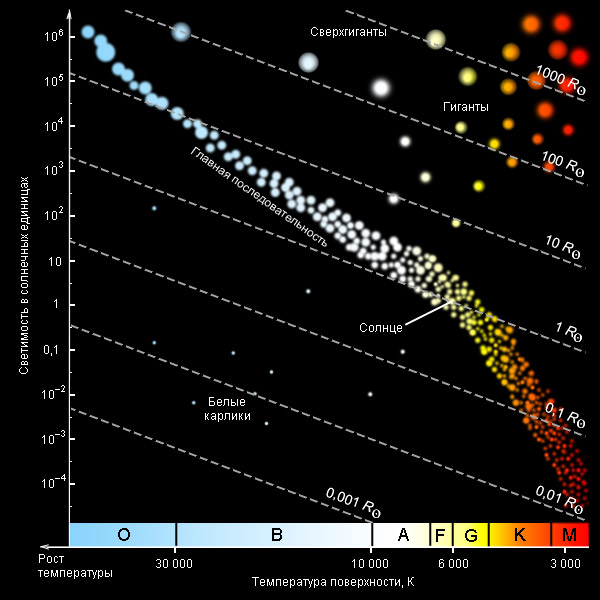 Рис. 83. Диаграмма «спектр-светимость».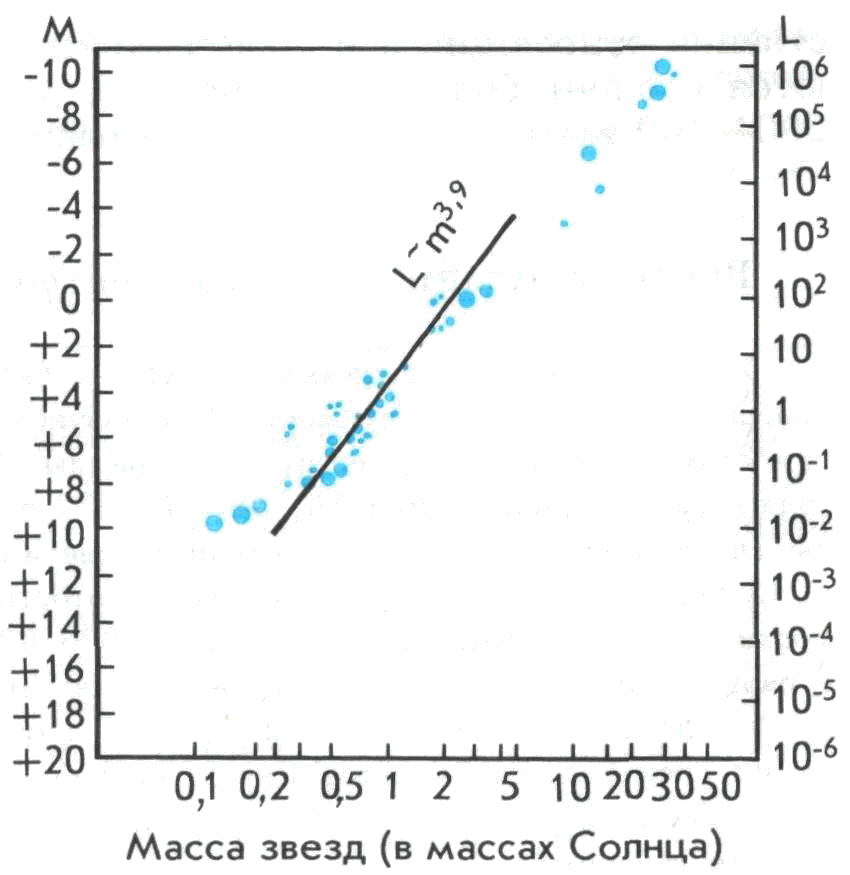 Рис. 84. Диаграмма «масса-светимость».